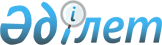 Об утверждении перечня участков недр, содержащих общераспространенные полезные ископаемые, подлежащих выставлению на аукцион
					
			Утративший силу
			
			
		
					Постановление акимата Павлодарской области от 03 июля 2015 года № 195/6. Зарегистрировано Департаментом юстиции Павлодарской области 24 июля 2015 года № 4624. Утратило силу постановлением акимата Павлодарской области от 11 октября 2018 года № 352/6 (вводится в действие по истечении десяти календарных дней после дня его первого официального опубликования)
      Сноска. Утратило силу постановлением акимата Павлодарской области от 11.10.2018 № 352/6 (вводится в действие по истечении десяти календарных дней после дня его первого официального опубликования).

      Сноска. В заголовке и по всему тексту постановления:

      слово "тендер" заменено соответственно словом "аукцион" - постановлением акимата Павлодарской области от 21.11.2016 № 344/8 (вводится в действие по истечении десяти календарных дней после дня его первого официального опубликования).
      В соответствии с подпунктом 6) статьи 27 Закона Республики Казахстан от 24 июня 2010 года "О недрах и недропользовании" акимат Павлодарской области ПОСТАНОВЛЯЕТ:
      1. Утвердить прилагаемый перечень участков недр, содержащих общераспространенные полезные ископаемые, подлежащих выставлению на аукцион.
      2. Государственному учреждению "Управление недропользования, окружающей среды и водных ресурсов Павлодарской области" в установленном законодательством порядке обеспечить:
      государственную регистрацию настоящего постановления в территориальном органе юстиции;
      в течение десяти календарных дней после государственной регистрации настоящего постановления в территориальном органе юстиции направление на официальное опубликование в средствах массовой информации и информационно-правовой системе "Әділет";
      размещение настоящего постановления на интернет-ресурсе акимата Павлодарской области.
      3. Контроль за исполнением настоящего постановления возложить на первого заместителя акима области Турганова Д.Н.
      4. Настоящее постановление вводится в действие по истечении десяти календарных дней после дня его первого официального опубликования. Перечень участков недр, содержащих общераспространенные полезные
ископаемые, подлежащих выставлению на аукцион
      Сноска. Приложение – в редакции постановления акимата Павлодарской области от 21.11.2016 № 344/8 (вводится в действие по истечении десяти календарных дней после дня его первого официального опубликования).
					© 2012. РГП на ПХВ «Институт законодательства и правовой информации Республики Казахстан» Министерства юстиции Республики Казахстан
				
      Аким области

К. Бозумбаев
Утвержден
постановлением акимата
Павлодарской области
от 03 июля 2015 года № 195/6
№ п/п
Вид полезного ископаемого
Наименование месторождения, участка недр
Местонахождение
Местонахождение
Местонахождение
Вид операции по недропользованию
№ п/п
Вид полезного ископаемого
Наименование месторождения, участка недр
Город, район
Географические координаты
Географические координаты
Вид операции по недропользованию
№ п/п
Вид полезного ископаемого
Наименование месторождения, участка недр
Город, район
Северная широта
Восточная долгота
Вид операции по недропользованию
1
2
3
4
5
6
7
1
Глина и глинистые породы
Озерное 
Железинский район
54 16'35''
76 32'45''
Добыча
1
Песок (глинистый)
Железинский район
54 13'54''
76 40'12''
Добыча
2
Глина и глинистые породы
Северное 
Иртышский район
53 45'11''
74 56'55''
Добыча
2
Песок (глинистый)
Иртышский район
5345'00''
75 59'42''
Добыча
3
Глина и глинистые породы
Кайманачихинское 
Иртышский район
53 27'42''
75 07'32''
Добыча
4
Глина и глинистые породы
Беловодское 
Иртышский район
53 32'
75 09'
Добыча
5
Глина и глинистые породы
Кенесское 
Иртышский район
53 12'51''
75 32'41''
Добыча
6
Глина и глинистые породы
Октябрьское 
Качирский район
53 18'27''
76 01'36''
Добыча
7
Глина и глинистые породы
Максимовское 
Качирский район
53 02'08''
76 28'51''
Добыча
8
Глина и глинистые породы (суглинок)
Трофимовское 
Качирский район
53 27'41''
76 53'10''
Добыча
8
Песок (глинистый)
Качирский район
53 31'26''
76 57'07''
Добыча
9
Глина и глинистые породы
Сосновское
Щербактинский район
52 41'40''
78 05'00''
Добыча
9
Песок (глинистый)
Щербактинский район
52 43'19''
78 05'15''
Добыча
10
Глина и глинистые породы
Володарское
Успенский район
52 49'35''
77 55'34''
Добыча
10
Песок (глинистый)
Успенский район
52 48'26''
77 53'20''
Добыча
11
Глина и глинистые породы
Кадырбайское
Успенский район
52 48'27''
77 19'39''
Добыча
11
Песок (глинистый)
Успенский район
Добыча
12
Глина и глинистые породы
Успенское 
Успенский район
52 57'14''
77 26'40''
Добыча
13
Глина и глинистые породы
Бощекульское-2 
сельская зона города Экибастуза
51 55'27''
74 28'52''
Добыча
14
Глина и глинистые породы
Аккольское 
сельская зона города Экибастуза
52 19'53''
75 14'40''
Добыча
14
Песок (глинистый)
сельская зона города Экибастуза
52 19'41''
75 06'58''
Добыча
15
Глина и глинистые породы
Тортуйское 
сельская зона города Экибастуза
52 06'
74 57'
Добыча
15
Песок (глинистый) 
сельская зона города Экибастуза
52 06'
74 49'
Добыча
16
Глина и глинистые породы
Шидертинское
сельская зона города Экибастуза
51 45'
75 40'
Добыча
17
Глины алевритистые гидрослюдистые
Майкаинское
сельская зона города Экибастуза
51 50'
75 40'
Добыча
18
Глина для производства цемента
Майкаинское
сельская зона города Экибастуза
51 50'
75 40'
Добыча
19
Глина и глинистые породы
Бурлинское 
Лебяжинский район
51 48'23''
77 45'06''
Добыча
19
Песок (глинистый)
Лебяжинский район
51 48'58''
77 29'08''
Добыча
20
Глина и глинистые породы
Кызылкогамское 
Лебяжинский район
51 54'
77 37'
Добыча
20
Песок (глинистый)
Лебяжинский район
51 48'43''
77 32'30''
Добыча
21
Глина и глинистые породы
Акшиманское 
Майский район
50 54'28''
76 47'11''
Добыча
21
Песок (глинистый)
Майский район
50 45'27''
76 49'25''
Добыча
22
Глина и глинистые породы
Берликское 
Баянаульский район
51 12'
75 44'
Добыча
22
Песок (глинистый)
Баянаульский район
51 10'
75 46'
Добыча
23
Глина и глинистые породы (суглинок)
Шоптыколь 
Баянаульский район
51 19'
75 40'
Добыча
24
Глина и глинистые породы
Кокдомбакское 
Баянаульский район
50 42'13''
74 28'53''
Добыча
24
Песок (глинистый)
Баянаульский район
50 47'36''
74 59'58''
Добыча
25
Глина и глинистые породы
Жайминское 
Баянаульский район
50 08'
75 11'
Добыча
26
Глина и глинистые породы
Пресновское 
Павлодарский район
52 48'50''
76 45'34''
Добыча
27
Глина и глинистые породы
Черноярское 
Павлодарский район
53 31'07''
76 53'26''
Добыча
28
Строительный камень (щебень)
Шоптыкольское
Баянаульский район
51 21'
75 40'
Добыча
29
Строительный камень (щебень)
Киштасское 
Баянаульский район
50 48'
75 49'
Добыча
30
Строительный камень (щебень)
Экибастузское 1, участок Восточный
сельская зона города Экибастуза
51 44'58''
75 27'17''
Добыча
31
Изверженные породы (гранит)
Чапаевское
Майский район
51 06'
77 10'
Добыча
32
Изверженные породы (гранит)
Сарышокы
Баянаульский район
50 32'55''
75 12'30''
Добыча
33
Песчано-гравийная смесь
Баянаул
Баянаульский район
51 03'
75 49'
Добыча
34
Гравийно-песчаная смесь
Аккелинское
Баянаульский район
50 43'08''
74 57'36''
Добыча
35
Песок (строительный)
Щербактинское
Щербактинский район
52 27'
78 03'
Добыча
36
Песок (строительный)
Харьковское
Актогайский район
52 47'02''
75 24'55''
Добыча
37
Песчаники 
Коктас-2
Баянаульский район
50 29'24''
75 19'42''
Добыча
38
Песчаники
Коктас
Баянаульский район
50 28'
75 19'
Добыча
39
Соль поваренная
Озеро Коряковское 
Павлодарский район
52 35'
77 08'
Добыча
40
Цементное сырье
Пограничник 
сельская зона города Аксу 
52 04'
76 24'
Добыча
41
Цементное сырье
Атогайское
сельская зона города Экибастуза
51 47'
75 32'
Добыча
42
 Известняк
Байетское
сельская зона города Экибастуза
51°41'20''
75°01'10''
Добыча
43
Поваренная соль
Майский
Майский район
Угловые точки: 

№ 1 – 50 33'00,41''

№ 2 – 50 30'47,44''

№ 3 – 50 32'41,41''

№ 4 - 50°30'12,31''

№ 5 – 50 30'36,19''
Угловые точки: 

№ 1 – 77 49'39,38''

№ 2 – 77 52'03,28''

№ 3 – 77 55'24,01''

№ 4 – 77 54'32,61''

№ 5 – 77 48'13,00''
Разведка
44
Кирпичная глина
Пограничное-1 
Аксуский район
Угловые точки: 

№ 1 – 52 05'28,70''

№ 2 – 52 05'24,72''

№ 3 – 52 05'14,43''

№ 4 – 52 05'18,41''
Угловые точки: 

№ 1 – 76 24'46,43''

№ 2 – 76 24'50,94''

№ 3 – 76 24'30,42''

№ 4 – 76 24'25,85''
Разведка